Megrendelő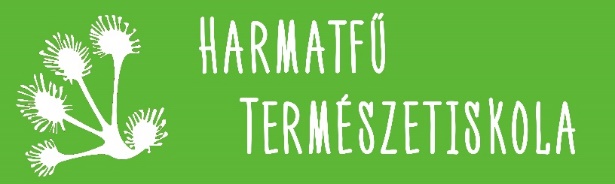 Intézmény 	neve:	címe:Kapcsolattartó pedagógus 	neve:	elérhetősége		mobil telefonszám:		e-mail cím: 
Természetiskola program időpontja:Az érkező csoport évfolyama:Diákok létszáma:Kísérő pedagógusok száma: Speciális igénnyel rendelkező diák van-e a csoportban?Ha igen, a szükséges tudnivalók:A kiválasztott program megnevezése:Megjegyzés, egyéb kérés a programhoz:Étkezés megoldása:Rendelkeznek-e saját autóbusszal:Fizetés módja: